Конкурс методических материалов по организации и содержанию  деятельности, направленной на воспитание, обучение, развитие и социализацию обучающихся  «Ступени»Положение1. Общие положения	1.1. Настоящее положение устанавливает порядок организации и проведения конкурса проектов, программ, методических разработок, комплектов материалов по вопросам социализации, воспитания, обучения, развития, инклюзивного образования обучающихся; программ, методических материалов, разработок мероприятий по подготовке педагогов и родителей к воспитанию, развитию, социализации, оздоровлению, формированию здорового образа жизни обучающихся.1.2. Организатором Конкурса является автономная некоммерческая организация дополнительного профессионального образования (повышения квалификации) «Центр образования взрослых» совместно с кафедрой психологического и социально-педагогического сопровождения общего и специального (коррекционного) образования Кузбасского регионального института повышения квалификации и переподготовки работников образования, Кузбасским региональным институтом развития профессионального образования, при поддержке Кузбасского отделения педагогического общества Российской Федерации, регионального профессионального методического объединения руководителей образовательных организаций Кемеровской области и Кемеровской областной организации профсоюза работников народного образования и науки РФ.	1.3. Конкурс проводится с целью выявления, поддержки и стимулирования педагогических работников образовательных организаций, занимающихся вопросами социализации, оздоровления, развития обучающихся, распространения лучших образцов педагогического опыта, повышения престижа педагогического труда.1.4. Для организационного обеспечения проведения Конкурса создается Оргкомитет, который состоит из председателя, заместителя председателя и членов комитета. Оргкомитет формирует экспертную комиссию и утверждает победителей Конкурса.1.5. В состав экспертной комиссии входят ученые, представители профессиональных сообществ руководителей образовательных организаций, специалисты органов управления образованием регионального и муниципального уровня, члены общественных объединений.1.6. Информационное сопровождение Конкурса обеспечивается на сайте http://mon.kem-edu.ru/centrov1.7. Предоставление материалов на Конкурс подразумевает согласие участников с условиями Конкурса, а также разрешение на размещение материалов в открытом доступе в сети Интернет.1.8. Ответственность за соблюдение авторских прав третьих лиц при подготовке конкурсных материалов несут участники Конкурса.2. Мероприятия Конкурса2.1. К участию в Конкурсе приглашаются педагогические работники (коллективы участников не более 5 человек), являющиеся разработчиками проектов, программ, методических разработок, конспектов мероприятий, комплектов материалов и др. по организации и содержанию деятельности, направленной на воспитание, обучение, развитие и социализацию обучающихся, независимо от организационно-правовой формы организации. 2.2. Конкурс проводится 5 раз  в год. Сроки приема заявок и материалов для участия конкурса: 1–15.11.2014 г., 19.01.–6.02.2015 г., 01–15.03.2015 г., 
1–15.04.2015 г., 4–15.05.2015.   Для участия в Конкурсе в указанный срок необходимо направить в адрес Оргкомитета по электронной почте: konkursow@yandex.ru архивированную папку, содержащую следующие материалы:– заявку на участие в Конкурсе по форме (приложение 1);– конкурсную работу, оформленную в соответствии с требованиями (приложение 2);– отсканированную копию (цветной скан в формате. jpg) документа (документов) об оплате организационного взноса (реквизиты – приложение 3).Оргвзнос участника (коллектива участников) за 1 работу, представленную на Конкурс, составляет 550 руб. При оплате оргвзноса от коллектива участников в графе «Плательщик» указать одного человека. При условии представления на Конкурс нескольких работ в разных номинациях от одного участника (коллектива участников), оргвзнос за каждую следующую работу составляет 500 рублей. Оргвзнос идет на расходы, связанные  с организацией конкурса и оплату работы экспертов. В случае необходимости рассылки бумажных вариантов дипломов или сертификатов к сумме оргвзноса добавляется 100 рублей за каждый экземпляр.Оргвзнос с дополнительной суммой за сертификат или диплом оплачивается одним платежным документом.В теме письма указывается название конкурса «Ступени» и ФИО участника, от чьего имени произведена оплата оргвзноса.Образец: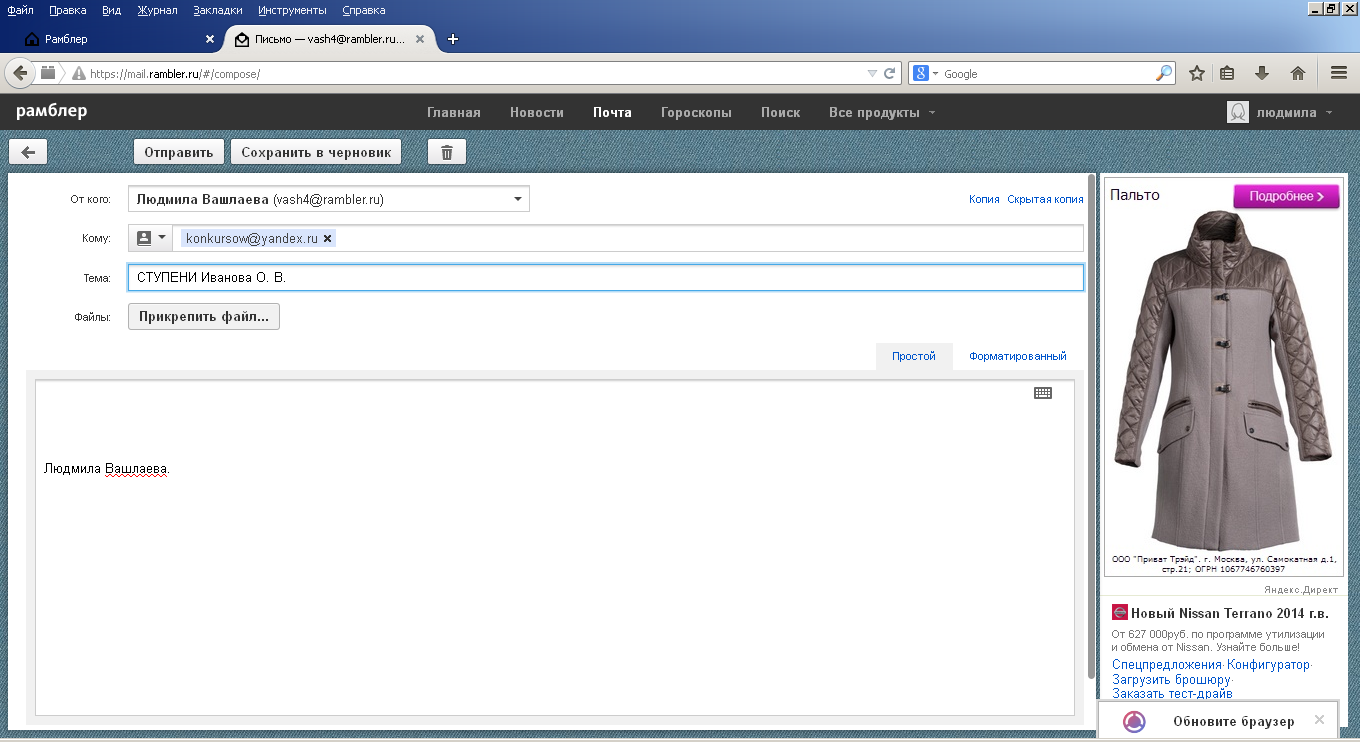 О получении и принятии материалов на Конкурс автор оповещается по электронной почте по адресу, с которого материалы были получены.2.3. Материалы, предоставленные на Конкурс, не рецензируются и не возвращаются. 2.4. Конкурс проводится в заочной форме.Представляется конкурсная работа (проект, программа, методическая разработка, методические рекомендации, сценарий, конспект мероприятий, занятий, праздников, комплект материалов и др. по вопросам социализации, воспитания, обучения и развития детей; рекомендации, разработки мероприятий для родителей (консультации, собрания и др.) с указанием номинации и направления.Номинации конкурса: Дошкольные образовательные организации; Общеобразовательные организации; Общеобразовательные организации, реализующие адаптированные образовательные программы; Детские дома;Организации профессионального образования;Организации дополнительного образования.Направления:Воспитание, социализация и развитие обучающихся в учебной деятельности;Воспитание, социализация и развитие обучающихся в условиях внеурочной деятельности;Социализация, обучение, воспитание детей с ограниченными возможностями здоровья; Формирование здорового и безопасного образа жизни обучающихся;Социализация и воспитание детей в условиях интеграции общего (дошкольного) и дополнительного образования;Подготовка родителей к воспитанию и социализации детей;Подготовка педагогов к работе с обучающимися с ограниченными возможностями здоровья;Подготовка педагогов к социализации, воспитанию, обучению, формированию культуры здоровья обучающихся;Воспитание, обучение, развитие и социализация обучающихся организаций профессионального образования;Профессиональное образование и социализация обучающихся с ограниченными возможностями здоровья. Конкурсные работы оцениваются экспертной комиссией по критериям: инновационность, новизна и оригинальность предоставленных материалов, качество и глубина проработки проблемы, результативность предложенных путей и способов решения профессиональных задач, возможность их внедрения в других образовательных организациях, практическая значимость.Результаты экспертной оценки и конкурсные материалы передаются в Оргкомитет Конкурса для рассмотрения и подведения итогов.			3. Подведение итогов Конкурса и награждение3.1. Подведение итогов Конкурса проводится в течение месяца с последнего дня подачи материалов. Размещение итогов Конкурса и документов на сайте – в течение 10 дней после подведения итогов.3.2. По итогам Конкурса в каждой номинации и направлении определяются победители, которые награждаются дипломами I, II, III степени.3.3. Все участники, направившие материалы на Конкурс и не вошедшие в число победителей, получают сертификаты участников.3.4. После подведения итогов конкурсанты самостоятельно скачивают сертификаты и дипломы победителей Конкурса на сайте http://mon.kem-edu.ru/centrov. 3.5.Бумажные версии документов победителями участникам Конкурса (по запросу) высылаются Почтой Россиив течение месяца после подведения итогов Конкурса. В этом случае в заявке участника Конкурса должна быть сделана соответствующая пометка и оплачена дополнительная сумма оргвзноса. (п. 2.2. настоящего Положения).Приложение 1Заявка на участие в конкурсе «Ступени»Муниципальное образование __________________________________________  Наименование образовательной организации (строго по лицензии) (полное и краткое) _____________________________________________________________  
Адрес, телефон и e-mail образовательной организации  ___________________________________________________________________Ф.И.О. участника (-ов) (полностью, без сокращений, строго по паспорту)___________________________________________________________________ Должность участника (обязательно укажите № и дату приказа о назначении на должность) _________________________________________________________Контактный телефон и е-mail участника (обязательно) ____________________Номинация и направление конкурсной работы (в соответствии с п. 2.4. настоящего Положения) ____________________________________________________  (номинация) _______________________________________________________________________________________________ (направление)Название конкурсной работы __________________________________________  Краткое описание конкурсной работы (не более 4 000 знаков) ______________________________________________________________________________________________________________________________________________________Есть необходимость в рассылке бумажных версий документов (сертификат участника, диплом победителя) (указать да (количество…)/нет) _________________________ При необходимости рассылки бумажных документов укажите почтовый адрес с индексом (возможно адрес образовательной организации) ______________________________________________________________________________________________________________________________________Заявка, копия квитанции об оплате и конкурсная работа принимаются по электронной почте отдельными файлами в одном архиве, в одном письме на электронный адрес – konkursow@yandex.ruТЕМА письма – «Ступени Ф.И.О. участника».Приложение 2Требования к оформлению конкурсной работыКонкурсная работа может быть представлена в формате MS WORD 
(рекомендуется шрифт – TimesNewRoman, кегль – 14, однострочный интервал) (возможно с таблицами и рисунками), в формате электронных презентаций
MSPowerPoint, видеоматериалов, приложений Windows с расширением .exe и должна включать аннотацию (краткое описание работы) и содержание работы. К основным материалам могут быть приложены файлы, необходимые для представления конкурсных материалов (рисунки, графики, фотографиии др.). Общий объем работы не должен превышать 20 Мб.Приложение 3Реквизиты для оплаты организационного взноса АНО ДПО (ПК) «ЦОВ»ИНН 4205191339КПП 420501001р/сч 40703810320070000341БИК 045004751к/сч 30101810450040000751Филиал №5440 Банка ВТБ 24(ЗАО) г. НовосибирскОКАТО 32401370000ОКПО 65141243ОГРН 1094200003171ОКВЭД 80.22.22ОКТМО 32701000В графе «Назначение платежа» указывать «оргвзнос Конкурс «Ступени»